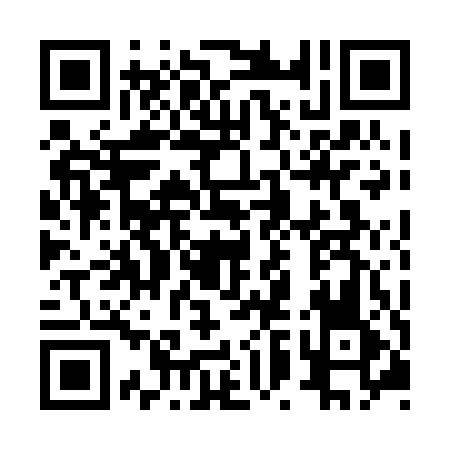 Prayer times for Salaberry-de-Valleyfield, Quebec, CanadaMon 1 Jul 2024 - Wed 31 Jul 2024High Latitude Method: Angle Based RulePrayer Calculation Method: Islamic Society of North AmericaAsar Calculation Method: HanafiPrayer times provided by https://www.salahtimes.comDateDayFajrSunriseDhuhrAsrMaghribIsha1Mon3:175:131:016:238:4810:442Tue3:175:141:016:238:4810:443Wed3:185:141:016:238:4710:434Thu3:195:151:016:238:4710:425Fri3:215:161:016:238:4710:416Sat3:225:161:016:238:4610:417Sun3:235:171:026:228:4610:408Mon3:245:181:026:228:4510:399Tue3:255:191:026:228:4510:3810Wed3:275:191:026:228:4410:3711Thu3:285:201:026:228:4410:3612Fri3:295:211:026:218:4310:3513Sat3:315:221:026:218:4210:3314Sun3:325:231:036:218:4210:3215Mon3:345:241:036:208:4110:3116Tue3:355:251:036:208:4010:2917Wed3:375:261:036:208:3910:2818Thu3:385:271:036:198:3810:2719Fri3:405:281:036:198:3810:2520Sat3:415:291:036:188:3710:2421Sun3:435:301:036:188:3610:2222Mon3:455:311:036:178:3510:2023Tue3:465:321:036:178:3410:1924Wed3:485:331:036:168:3310:1725Thu3:505:341:036:158:3210:1626Fri3:515:351:036:158:3010:1427Sat3:535:361:036:148:2910:1228Sun3:555:371:036:138:2810:1029Mon3:575:381:036:138:2710:0930Tue3:585:401:036:128:2610:0731Wed4:005:411:036:118:2410:05